NĚMECKÝ JAZYK – 7. ročníkZadání 27. 4 – 7. 5Přikládám nová slovíčka ze 4. lekce, která se jmenuje Schule.Tato slovíčka jsou na celý měsíc květen, p o s t u p n ě si je bez chyb přepisuj do slovníku a nauč se jeV lekci 3. na straně 39 ještě zbývá k osvojení nová gramatika přivlastňovacích zájmen ihr, ihre a sein, seine, znamená to její nebo jeho, např. ihr Bruder – její bratr, ihre Schwester – její sestra nebo sein Hund – jeho pes nebo seine Katze - jeho kočkaVe cvičení 12 – Meine Freunde . Meine Clique jsou tato slova zvýrazněna.Ve cvičení 12 na straně 39 z tohoto cvičení opiš německy věty se zvýrazněnými slovy přivlastňovacích zájmen do domácího sešitu, zvýrazněná slova podtrhni a celé věty se pokus přeložit. Budou to 4 věty česky a 4 věty německého překladuPošli těchto 8 vět ke kontrole v domácím sešitěCelý text cvičení 12 na straně 39 si několikrát přečti, trénuj hlasitou četbu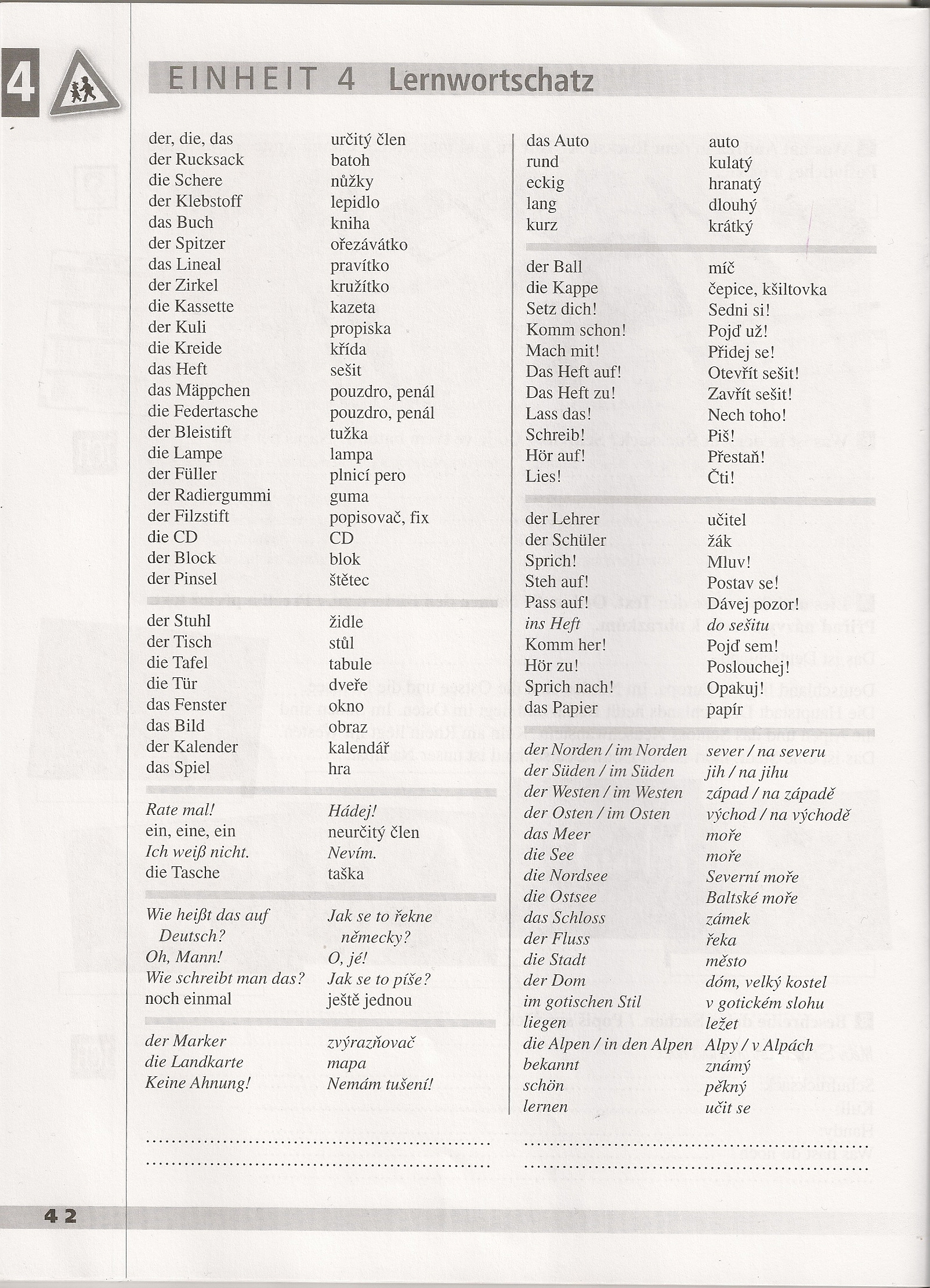 